Serving Us TonightGreeters:  Aric Olson and Susan Christel			                             Lector and Communion Aide:  Julie EndriesSound Operator:  Kai Meyer	 	          Live Stream: Kayla Hildebrandt Projection: Libby Olson		                              Video Operator:  Kai MeyerServing Us Next WeekGreeters:  Mary Evenson	          		                   Acolyte: Carter ValleskeyLector:  Carol Ulness	                               Sound & Video Operator: Kayla Hildebrandt	        Live Stream: Kai MeyerProjection: Otis Berge		                        Last Week – Sunday: 89  Wednesday: No Worship	     Offerings to the Lord’s work: $2,057.00Known to have been hospitalized or in need of prayer: Roy Sebo, Gorman Lex, Lorraine Reindl, Delores Johnson, Cathy Luckow, Ginger Linsmeier, Bob Klessig, Elling Jones (brother of Ron Jones), Julia Quinn (granddaughter of Julie Dehne), Merle “Butch” Graf, Wayne Allen Huske.Please keep in your thoughts and prayers the following who are serving in the military: Darcie Bauknecht, Daniel Brandl, Matthew Brill, Kyle and Dylan Conrad, Corey Evenson, Mitchell Hazelwood, Carter Hildebrandt, Gary Hildebrandt, Jeff Konz, Justin Mertzig and Andy Schnell.  If there are others we should be remembering, please inform the church office.April Stewardship is Baptism QuiltsMaterials needed:•  1½ yards of baby appropriate cotton material for top & bottom. Can      also be a  baby flannel.•  1½ yards of batting (either cotton or low loft).  Can also be a crib size      45x60 in a bag.Any cash or gift cards can be given to Christine in the office. Place any items in the Stewardship Cabinet across from the office.The Annual Scouting for Food Drive is Saturday, April 17.  Scouts will be out looking for bags of food starting at 8:00 a.m. on Saturday, April 17.  Bags can be left on your doorstep or if you live outside of Valders, you can bring it to worship with you and place it on the table or shopping cart in the Gathering Space.  Thank you for your help!Faith’s Opportunities April 14-21Wednesday		7:15 P.M.  ConfirmationThursday			8:00 A.M.  Quilting					6:00 P.M.  Jazzercise					Newsletter info due to officeSaturday			9:00 A.M. Church grounds clean up					9:00-10:00 A.M.  Open PantrySunday			9:00 A.M.  Worship					10:00 A.M.  Sunday SchoolMonday			6:00 P.M. Televised Worship & Jazzercise					6:30 P.M. Council meetsWednesday		6:00 P.M.  Card Making in Community Room					6:15 P.M.  Worship					7:15 P.M.  ConfirmationBaby Care Kits:  Gowns are needed, but please don’t bring in clothing with feet or legs in them. Terry Haupt can sew a bunting into a gown if needed.  Thank you.   As part of our 60th year celebration of coming together as one congregation of Faith, each week we will look at the symbolism around our church sculpted by O. V. Schaffer. The DoveThe Dove is the most universally used symbol of the Holy Spirit.  It is placed in the communion rail because at baptism, the baptismal bowl will be brought forward and placed above this symbol, 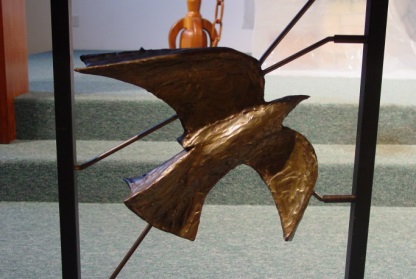 reminding us of the gift of                                                                                          the Holy Spirit in Holy Baptism.Starting Sunday, April 25-May 16, Sunday School students will be collecting their spare change and any extra change you might have lying around. Imago Dei Village, the camp our Sunday School students and Confirmation students have the opportunity to attend, is in need of 1 ½ inch binders and life jackets. Each Sunday a “Noisy Offering” will be collected by some of our Sunday School students. We hope to raise enough money to buy camp at least 25 binders and some life jackets too. Please help our Sunday School students give to the camp they will all attend one day!!! Serving Us TonightGreeters:  Aric Olson and Susan Christel			                             Lector and Communion Aide:  Julie EndriesSound Operator:  Kai Meyer	 	          Live Stream: Kayla Hildebrandt Projection: Libby Olson		                              Video Operator:  Kai MeyerServing Us Next WeekGreeters:  Mary Evenson	          		                   Acolyte: Carter ValleskeyLector:  Carol Ulness	                               Sound & Video Operator: Kayla Hildebrandt	        Live Stream: Kai MeyerProjection: Otis Berge		                        Last Week – Sunday: 89  Wednesday: No Worship	     Offerings to the Lord’s work: $2,057.00Known to have been hospitalized or in need of prayer: Roy Sebo, Gorman Lex, Lorraine Reindl, Delores Johnson, Cathy Luckow, Ginger Linsmeier, Bob Klessig, Elling Jones (brother of Ron Jones), Julia Quinn (granddaughter of Julie Dehne), Merle “Butch” Graf, Wayne Allen Huske.Please keep in your thoughts and prayers the following who are serving in the military: Darcie Bauknecht, Daniel Brandl, Matthew Brill, Kyle and Dylan Conrad, Corey Evenson, Mitchell Hazelwood, Carter Hildebrandt, Gary Hildebrandt, Jeff Konz, Justin Mertzig and Andy Schnell.  If there are others we should be remembering, please inform the church office.April Stewardship is Baptism QuiltsMaterials needed:•  1½ yards of baby appropriate cotton material for top & bottom. Can      also be a  baby flannel.•  1½ yards of batting (either cotton or low loft).  Can also be a crib size      45x60 in a bag.Any cash or gift cards can be given to Christine in the office. Place any items in the Stewardship Cabinet across from the office.The Annual Scouting for Food Drive is Saturday, April 17.  Scouts will be out looking for bags of food starting at 8:00 a.m. on Saturday, April 17.  Bags can be left on your doorstep or if you live outside of Valders, you can bring it to worship with you and place it on the table or shopping cart in the Gathering Space.  Thank you for your help!Faith’s Opportunities April 14-21Wednesday		7:15 P.M.  ConfirmationThursday			8:00 A.M.  Quilting					6:00 P.M.  Jazzercise					Newsletter info due to officeSaturday			9:00 A.M. Church grounds clean up					9:00-10:00 A.M.  Open PantrySunday			9:00 A.M.  Worship					10:00 A.M.  Sunday SchoolMonday			6:00 P.M. Televised Worship & Jazzercise					6:30 P.M. Council meetsWednesday		6:00 P.M.  Card Making in Community Room					6:15 P.M.  Worship					7:15 P.M.  ConfirmationBaby Care Kits:  Gowns are needed, but please don’t bring in clothing with feet or legs in them. Terry Haupt can sew a bunting into a gown if needed.  Thank you.   As part of our 60th year celebration of coming together as one congregation of Faith, each week we will look at the symbolism around our church sculpted by O. V. Schaffer. The DoveThe Dove is the most universally used symbol of the Holy Spirit.  It is placed in the communion rail because at baptism, the baptismal bowl will be brought forward and placed above this symbol, reminding us of the gift of                                                                                          the Holy Spirit in Holy Baptism.Starting Sunday, April 25-May 16, Sunday School students will be collecting their spare change and any extra change you might have lying around. Imago Dei Village, the camp our Sunday School students and Confirmation students have the opportunity to attend, is in need of 1 ½ inch binders and life jackets. Each Sunday a “Noisy Offering” will be collected by some of our Sunday School students. We hope to raise enough money to buy camp at least 25 binders and some life jackets too. Please help our Sunday School students give to the camp they will all attend one day!!! 